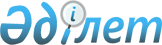 О некоторых вопросах лимитов штатной численности министерств, иных центральных и местных исполнительных органов и упразднении некоторых государственных учрежденийПостановление Правительства Республики Казахстан от 29 апреля 2013 года № 411      Примечание РЦПИ!

      Порядок введения в действие см. п. 6.

      В целях дальнейшего совершенствования системы государственного управления Республики Казахстан Правительство Республики Казахстан ПОСТАНОВЛЯЕТ:



      1. Упразднить государственные учреждения - территориальные органы:



      1) Комитета автомобильных дорог Министерства транспорта и коммуникаций Республики Казахстан согласно приложению 1 к настоящему постановлению;



      2) Комитета по охране прав детей Министерства образования и науки Республики Казахстан согласно приложению 2 к настоящему постановлению.



      2. Увеличить лимит штатной численности местных исполнительных органов на 5 420 единиц, в том числе:

      1) на укрепление аппаратов акимов сельских округов, поселков, сел, не входящих в состав сельских округов – 4 869 единиц за счет:

      сокращения численности территориальных органов центральных исполнительных органов и их ведомств (в том числе за счет вакансий), за исключением военнослужащих министерств внутренних дел и по чрезвычайным ситуациям – 4 006 единиц;

      упразднения государственных учреждений территориальных органов:

      Комитета автомобильных дорог Министерства транспорта и коммуникаций – 224 единицы;

      Комитета по охране прав детей Министерства образования и науки – 139 единиц;

      оптимизации численности областных структур местных исполнительных органов на 500 единиц путем:

      сокращения вакантных административных государственных должностей местных исполнительных органов областного уровня на 216 единиц;

      оптимизации структурных подразделений аппаратов акимов местных исполнительных органов областей, дублирующих областные управления на 94 единицы;

      упразднения управлений по мобилизационной подготовке, гражданской обороне, организации предупреждения и ликвидации аварий и стихийных бедствий областей на 190 единиц (за исключением управлений городов Астаны и Алматы, сокращенная штатная численность которых остается в распоряжении акимов городов Астаны и Алматы);

      2) на создание управлений по защите прав детей в областях, городах Астана и Алматы за счет 131 штатной единицы упраздняемых государственных учреждений - территориальных органов Комитета по охране прав детей Министерства образования и науки Республики Казахстан;

      3) в связи с передачей функций территориальных органов отдельных центральных исполнительных органов перераспределить лимиты штатной численности местным исполнительным органам областей, городов Астаны и Алматы в количестве 920 единиц, из них от территориальных подразделений центральных государственных органов Комитета государственной инспекции в агропромышленном комплексе Министерства сельского хозяйства – 462 единицы; Агентства по делам религий - 86 единиц, Комитета по контролю и социальной защите Министерства труда и социальной защиты населения – 372 единицы.



      3. Акимам областей, городов Астаны и Алматы:

      1) утвердить и довести до местных исполнительных органов районов (городов областного значения) лимиты штатной численности аппаратов акимов и исполнительных органов районов (городов областного значения) и аппаратов акимов районов в городах, городов районного значения, поселков, сел, сельских округов в пределах лимитов штатной численности, предусмотренных приложением 3, с соблюдением лимитов штатной численности, утвержденных постановлением Правительства Республики Казахстан от 15 декабря 2004 года № 1324 «О некоторых вопросах утверждения лимитов штатной численности местных исполнительных органов»;

      2) предоставить право не чаще одного раза в год выделять дополнительную штатную численность сверх установленного норматива численности поселков, сел, сельских округов в пределах штатной численности местных исполнительных органов, утвержденных приложением 1 к постановлению Правительства Республики Казахстан от 15 декабря 2004 года № 1324 «О некоторых вопросах утверждения лимитов штатной численности местных исполнительных органов».



      4. Внести в некоторые решения Правительства Республики Казахстан следующие изменения:



      1) утратил силу постановлением Правительства РК от 19.09.2014 № 995;



      2) в постановлении Правительства Республики Казахстан от 15 декабря 2004 года № 1324 «О некоторых вопросах утверждения лимитов штатной численности местных исполнительных органов» (САПП Республики Казахстан, 2004 г., № 49, ст. 627):



      лимиты штатной численности местных исполнительных органов и предельное число заместителей акимов областей, городов Алматы и Астаны, районов (городов областного значения) утвержденные указанным постановлением, изложить в новой редакции согласно приложению 3 к настоящему постановлению;



      лимиты штатной численности аппаратов акимов поселков, сел, сельских округов, утвержденные указанным постановлением, изложить в новой редакции согласно приложению 4 к настоящему постановлению;



      3) в постановлении Правительства Республики Казахстан от 28 августа 2007 года № 744 «Некоторые вопросы Министерства образования и науки Республики Казахстан»:

      приложение к указанному постановлению исключить;



      4) в постановлении Правительства Республики Казахстан от 15 апреля 2008 года № 339 «Об утверждении лимитов штатной численности министерств и иных центральных исполнительных органов с учетом численности их территориальных органов и подведомственных им государственных учреждений»:



      в лимитах штатной численности министерств и иных, центральных исполнительных органов с учетом численности их территориальных органов и подведомственных им государственных учреждений, утвержденных указанным постановлением:



      в разделе 2 «Министерство внутренних дел Республики Казахстан с учетом его территориальных органов и подведомственных ему государственных учреждений, в том числе:»:



      в графе 3 цифры «128255» заменить цифрами «128114»;



      строки:

«                                                       »;



      изложить в следующей редакции:

«      »;



      в разделе 3 «Министерство по чрезвычайным ситуациям Республики Казахстан с учетом его территориальных органов и подведомственных ему государственных учреждений, в том числе:»:



      в графе 3 цифры «22935» заменить цифрами «22841»;



      в разделе 4 «Агентство Республики Казахстан по регулированию естественных монополий с учетом его территориальных органов:»:



      в графе 3 цифры «373» заменить цифрами «348»;



      в разделе 6 «Министерство сельского хозяйства Республики Казахстан с учетом его территориальных органов и подведомственных ему государственных учреждений, в том числе:»:



      в графе 3 цифры «7196» заменить цифрами «6322»;



      в разделе 7 «Министерство труда и социальной защиты населения Республики Казахстан с учетом его территориальных органов и подведомственных ему государственных учреждений, в том числе:»:



      в графе 3 цифры «1433» заменить цифрами «905»;



      в разделе 8 «Министерство транспорта и коммуникаций Республики Казахстан с учетом его территориальных органов и подведомственных ему государственных учреждений, в том числе:»:



      в графе 3 цифры «1465» заменить цифрами «1175»;



      в разделе 9 «Министерство финансов Республики Казахстан с учетом его территориальных органов и подведомственных ему государственных учреждений, в том числе:»:



      в графе 3 цифры «20249» заменить цифрами «18487»;



      в разделе 11 «Министерство юстиции Республики Казахстан с учетом его территориальных органов и подведомственных ему государственных учреждений, в том числе:»:



      в графе 3 цифры «4542» заменить цифрами «4200»;



      в разделе 12 «Министерство образования и науки Республики Казахстан с учетом его территориальных органов и подведомственных ему государственных учреждений, в том числе:»:



      в графе 3 цифры «2658,5» заменить цифрами «2371,5»;



      в разделе 13 «Министерство здравоохранения Республики Казахстан с учетом его территориальных органов и подведомственных ему государственных учреждений, в том числе:»:



      в графе 3 цифры «8736» заменить цифрами «8198»;



      в разделе 15 «Министерство индустрии и новых технологий Республики Казахстан с учетом его территориальных органов и подведомственных ему государственных учреждений, в том числе:»:



      в графе 3 цифры «1203» заменить цифрами «1164»;



      в разделе 16 «Министерство охраны окружающей среды Республики Казахстан с учетом его территориальных органов:»:



      в графе 3 цифры «5287» заменить цифрами «5142»;



      в разделе 19 «Агентство Республики Казахстан по статистике с учетом его территориальных органов:»:



      в графе 3 цифры «3170» заменить цифрами «2892»;



      в разделе 22 «Агентство Республики Казахстан по защите конкуренции (Антимонопольное агентство) с учетом его территориальных органов:»:



      в графе 3 цифры «216» заменить цифрами «203»;



      в разделе 24 «Агентство Республики Казахстан по делам религий с учетом его территориальных органов и подведомственных ему государственных учреждений, в том числе:»:



      в графе 3 цифры «206» заменить цифрами «120»;



      в разделе 26 «Министерство регионального развития Республики Казахстан с учетом его территориальных органов и подведомственных ему государственных учреждений:»:



      в графе 3 цифры «926» заменить цифрами «865».



      5. Центральным государственным органам и местным исполнительным органам принять иные меры, вытекающие из настоящего постановления.



      6. Настоящее постановление вводится в действие с момента введения в действие Закона Республики Казахстан «О внесении изменений и дополнений в некоторые законодательные акты Республики Казахстан по вопросам разграничения полномочий между органами государственного управления» и подлежит официальному опубликованию.      Премьер-Министр

      Республики Казахстан                       С. Ахметов

Приложение 1        

к постановлению Правительства 

Республики Казахстан   

от 29 апреля 2013 года № 411  

Перечень упраздняемых

государственных учреждений - территориальных органов Комитета

автомобильных дорог Министерства транспорта и коммуникаций

Республики Казахстан       1. Акмолинский областной департамент Комитета автомобильных дорог Министерства транспорта и коммуникаций Республики Казахстан.

      2. Актюбинский областной департамент Комитета автомобильных дорог Министерства транспорта и коммуникаций Республики Казахстан.

      3. Алматинский областной департамент Комитета автомобильных дорог Министерства транспорта и коммуникаций Республики Казахстан.

      4. Атырауский областной департамент Комитета автомобильных дорог Министерства транспорта и коммуникаций Республики Казахстан.

      5. Восточно-Казахстанский областной департамент Комитета автомобильных дорог Министерства транспорта и коммуникаций Республики Казахстан.

      6. Жамбылский областной департамент Комитета автомобильных дорог Министерства транспорта и коммуникаций Республики Казахстан.

      7. Западно-Казахстанский областной департамент Комитета автомобильных дорог Министерства транспорта и коммуникаций Республики Казахстан.

      8. Карагандинский областной департамент Комитета автомобильных дорог Министерства транспорта и коммуникаций Республики Казахстан.

      9. Кызылординский областной департамент Комитета автомобильных дорог Министерства транспорта и коммуникаций Республики Казахстан.

      10. Костанайский областной департамент Комитета автомобильных дорог Министерства транспорта и коммуникаций Республики Казахстан.

      11. Мангистауский областной департамент Комитета автомобильных дорог Министерства транспорта и коммуникаций Республики Казахстан.

      12. Павлодарский областной департамент Комитета автомобильных дорог Министерства транспорта и коммуникаций Республики Казахстан.

      13. Северо-Казахстанский областной департамент Комитета автомобильных дорог Министерства транспорта и коммуникаций Республики Казахстан.

      14. Южно-Казахстанский областной департамент Комитета автомобильных дорог Министерства транспорта и коммуникаций Республики Казахстан.

Приложение 2    

к постановлению Правительства

Республики Казахстан   

от 29 апреля 2013 года № 411 

Перечень упраздняемых

государственных учреждений - территориальных органов Комитета

по охране прав детей Министерства образования и науки

Республики Казахстан      1. Департамент по защите прав детей Акмолинской области

      2. Департамент по защите прав детей Актюбинской области

      3. Департамент по защите прав детей Алматинской области

      4. Департамент по защите прав детей Атырауской области

      5. Департамент по защите прав детей Восточно-Казахстанской области

      6. Департамент по защите прав детей Жамбылской области

      7. Департамент по защите прав детей Западно-Казахстанской области

      8. Департамент по защите прав детей Карагандинской области

      9. Департамент по защите прав детей Костанайской области

      10. Департамент по защите прав детей Кызылординской области

      11. Департамент по защите прав детей Мангистауской области

      12. Департамент по защите прав детей Павлодарской области

      13. Департамент по защите прав детей Северо-Казахстанской области

      14. Департамент по защите прав детей Южно-Казахстанской области

      15. Департамент по защите прав детей города Астаны

      16. Департамент по защите прав детей города Алматы

Приложение 3      

к постановлению Правительства 

Республики Казахстан   

от 29 апреля 2013 года № 411 Приложение 1        

к постановлению Правительства  

Республики Казахстан     

от 15 декабря 2004 года № 1324                      Лимиты штатной численности

         местных исполнительных органов и предельное число

      заместителей акимов областей, городов Алматы и Астаны,

                  районов (городов областного значения)      «Предельное число заместителей акимов городов областного значения с численностью населения менее 400000 человек не должно превышать 3 единицы. Предельное число заместителей акимов городов областного значения с численностью населения свыше 400000 человек не должно превышать 4 единицы.

      Предельное число заместителей акимов районов с численностью населения менее 250000 человек не должно превышать 3 единицы. Предельное число заместителей акимов районов с численностью населения свыше 250000 человек не должно превышать 5 единиц.

      * Численность указана с учетом штатной численности государственных служащих по области, городу республиканского значения, столице и включает численность государственных служащих аппаратов акимов и исполнительных органов областей, городов Алматы и Астаны, районов, городов областного значения, районов в городах Караганде, Шымкенте, Алматы, Астане, городов районного значения, поселков, сел, сельских округов».

Приложение 4     

к постановлению Правительства 

Республики Казахстан 

от 29 апреля 2013 года № 411Приложение 2      

к постановлению Правительства 

Республики Казахстан   

от 15 декабря 2004 года № 1324                  Лимит штатной численности аппаратов

                акимов поселков, сел, сельских округов
					© 2012. РГП на ПХВ «Институт законодательства и правовой информации Республики Казахстан» Министерства юстиции Республики Казахстан
				Административная полиция органов внутренних дел,

содержащаяся за счет областных бюджетов и бюджетов

города республиканского значения, столицы, из них:45596Департамент внутренних дел города Астаны 2566Департамент внутренних дел Акмолинской области 2697Департамент внутренних дел Актюбинской области 2306Департамент внутренних дел города Алматы 4396Департамент внутренних дел Алматинской области 2894Департамент внутренних дел Атырауской области 1855Департамент внутренних дел Восточно-Казахстанской области 4426Департамент внутренних дел Жамбылской области 2307Департамент внутренних дел Западно-Казахстанской области 1931Департамент внутренних дел Карагандинской области 5027Департамент внутренних дел Кызылординской области 1721Департамент внутренних дел Костанайской области 2811Департамент внутренних дел Мангистауской области 1849Департамент внутренних дел Павлодарской области 2345Департамент внутренних дел Северо-Казахстанской области 2140Департамент внутренних дел Южно-Казахстанской области 4325Административная полиция органов внутренних дел,

содержащаяся за счет областных бюджетов и бюджетов

города республиканского значения, столицы, из них:45455Департамент внутренних дел города Астаны 2560Департамент внутренних дел Акмолинской области 2687Департамент внутренних дел Актюбинской области 2301Департамент внутренних дел города Алматы4387Департамент внутренних дел Алматинской области 2886Департамент внутренних дел Атырауской области 1850Департамент внутренних дел Восточно-Казахстанской области 4408Департамент внутренних дел Жамбылской области 2301Департамент внутренних дел Западно-Казахстанской области 1925Департамент внутренних дел Карагандинской области 5010Департамент внутренних дел Кызылординской области 1716Департамент внутренних дел Костанайской области 2799Департамент внутренних дел Мангистауской области 1844Департамент внутренних дел Павлодарской области 2337Департамент внутренних дел Северо-Казахстанской области 2132Департамент внутренних дел Южно-Казахстанской области 4312РегионыВсего, штатная численность (ед.)*Количество заместителей акима области, городов Астаны, Алматы (ед.)123Акмолинская32424Актюбинская24684Алматинская40585Атырауская15695Восточно-Казахстанская39975Жамбылская26514Западно-Казахстанская22805Карагандинская34675Костанайская34884Кызылординская18935Мангистауская12255Павлодарская28064Северо-Казахстанская26674Южно-Казахстанская44045г. Алматы12035г. Астана8175ИТОГО:4223574Численность населения административно- территориальной единицы (тыс. чел.)Штатная численность аппаратов акимов (ед.)в том числе заместителей акимов (ед.) Поселок, село, сельский округ до 1,5 3-5от 1,5 до 35-7от 3 до 5 7-8 от 5 до 10 8-10 1от 10 до 2010-15 1от 20 до 4015-18 2свыше 4018-20 2